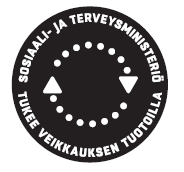 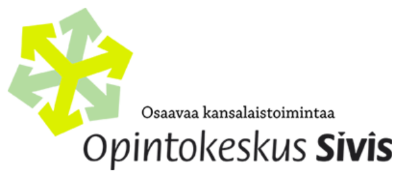 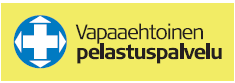 Vapepan etsintäkurssi Muhoksella 07.10.2017Paikka   :  Muhoksen paloasema, Leppiniementie 70, 91500  MuhosAika      :  Lauantai 07.10.2017     klo 7.30-19.30Kohderyhmä:  Kurssi on tarkoitettu kaikille Vapaaehtoisen pelastuspalvelun toiminnasta kiinnostuneille ja jo mukana oleville henkilöille.Tavoite: Osallistuja tuntee tavallisimmat etsintämenetelmät ja osaa toimia niissä etsijänä. Osallistuja tietää etsinnän eri vaiheet, vastuuasiat , sekä valmiuden osa-alueet.OHJELMA:    07.30  Ilmoittautuminen ja tulokahvit                      08.00  Kurssin avaus ja järjestelyt                      08.45  Etsintätehtävä ja valmius etsintään                      09.45  Etsintämenetelmät                      11.00  Lounas                      12.00  Talvi-, vesistö-, ja ilmaetsintä                                  Etsinnän viestiliikenne                       14.00  Kahvitauko                       14.30  Etsintämenetelmien rastiharjoitus                       16.00  Etsintäharjoitus maastossa                       19.00  Kurssin ja harjoituksen palaute                       19.30  Kurssi päättyy, hyvää ja turvallista kotimatkaa!Hinta:  Kurssi on maksuton. Vapepa tarjoaa kahvit, ruuan ja kurssimateriaalin. Matkakuluista kukin vastaa itseIlmottautuminen: Ilmottaudu sähköpostilla; anne-maarit.hintikka at haapavesi.fi, keskiviikkoon 4.10. , klo 18.00 mennessä. Muistathan ilmoittaa mahdollisen erityisruokavaliosi!Varusteet:  Muistiinpanovälineet, Vapepan huomioliivi (tai muu keltainen huomioliivi), säänmukainen vaatetus, kumisaappaat,kompassi, karttalaukku taio muovitasku, pilli, otsa- ja käsivalaisin, Vapepan kurssikortti (jos on).Kouluttajat:  Kurssin vastaava Anne-Maarit Hintikka, Jukka Tuuri, Pentti Piipari ja vapepajohtaja Pasi PalosaariLisätietoja:  sp anne-maarit.hintikka at haapavesi.fi,  040 5629423Huomaa: Osallistuminen ei edellytä Vapepan hälytysryhmän jäsenyyttä tai velvoita siihen liittymään.Muistathan perua ilmottautumisesi, mikäli et pääse paikalle!